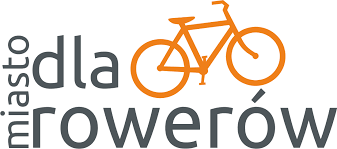 Formularz zgłoszenia udziału w KONKURSIEUrzędu miEJSKIEGO W TCZEWIE„miejsce przyjazne rowerzystom”Formularz zgłoszenia udziału w KONKURSIEUrzędu miEJSKIEGO W TCZEWIE„miejsce przyjazne rowerzystom”CZĘŚĆ A: INFORMACJA O OBIEKCIECZĘŚĆ A: INFORMACJA O OBIEKCIECZĘŚĆ A: INFORMACJA O OBIEKCIENazwa Obiektu i adres:Nazwa Obiektu i adres:Nazwa Obiektu i adres:Adres strony internetowej obiektu:Adres strony internetowej obiektu:Adres strony internetowej obiektu:Adres poczty elektronicznej:Adres poczty elektronicznej:Adres poczty elektronicznej:Telefon kontaktowy:Telefon kontaktowy:Telefon kontaktowy:Opis obiektu:Opis obiektu:Opis obiektu:CZĘŚĆ B: WARUNKI OBOWIĄZKOWE „MIEJSCA PRZYJAZNEGO ROWERZYSTOM”CZĘŚĆ B: WARUNKI OBOWIĄZKOWE „MIEJSCA PRZYJAZNEGO ROWERZYSTOM”CZĘŚĆ B: WARUNKI OBOWIĄZKOWE „MIEJSCA PRZYJAZNEGO ROWERZYSTOM”Kryteria obowiązkowe „miejsca przyjaznego rowerzystom”. W obiekcie jest:*Obowiązkowym kryterium jest parking rowerowy, jednak wystarczy, że obiekt będzie posiadał jeden z dwóch opisanych parkingów. Można uzyskać max 10 pkt. Proszę dołączyć zdjęciaKryteria obowiązkowe „miejsca przyjaznego rowerzystom”. W obiekcie jest:*Obowiązkowym kryterium jest parking rowerowy, jednak wystarczy, że obiekt będzie posiadał jeden z dwóch opisanych parkingów. Można uzyskać max 10 pkt. Proszę dołączyć zdjęciaKryteria obowiązkowe „miejsca przyjaznego rowerzystom”. W obiekcie jest:*Obowiązkowym kryterium jest parking rowerowy, jednak wystarczy, że obiekt będzie posiadał jeden z dwóch opisanych parkingów. Można uzyskać max 10 pkt. Proszę dołączyć zdjęciaCZĘŚĆ B: WARUNKI DODATKOWE „MIEJSCA PRZYJAZNEGO ROWERZYSTOM”CZĘŚĆ B: WARUNKI DODATKOWE „MIEJSCA PRZYJAZNEGO ROWERZYSTOM”CZĘŚĆ B: WARUNKI DODATKOWE „MIEJSCA PRZYJAZNEGO ROWERZYSTOM”2. Czy do lokalu można wprowadzić rower? 5Pkt2. Czy do lokalu można wprowadzić rower? 5Pkt2. Czy do lokalu można wprowadzić rower? 5Pkt 3. Czy na zewnątrz lokalu jest przestrzeń, gdzie rowerzysta może korzystać z usług nie pozostawiając roweru bez opieki (np. specjalny stolik, przy którym jest wystarczająco dużo miejsca)? 5Pkt Proszę dołączyć zdjęcia! 3. Czy na zewnątrz lokalu jest przestrzeń, gdzie rowerzysta może korzystać z usług nie pozostawiając roweru bez opieki (np. specjalny stolik, przy którym jest wystarczająco dużo miejsca)? 5Pkt Proszę dołączyć zdjęcia! 3. Czy na zewnątrz lokalu jest przestrzeń, gdzie rowerzysta może korzystać z usług nie pozostawiając roweru bez opieki (np. specjalny stolik, przy którym jest wystarczająco dużo miejsca)? 5Pkt Proszę dołączyć zdjęcia!4. Czy rowerzysta może wysuszyć w lokalu swoje ubranie i/lub sprzęt (dostępne: wieszak, grzejnik, czyściwo)? 5Pkt Proszę opisać!Opis:4. Czy rowerzysta może wysuszyć w lokalu swoje ubranie i/lub sprzęt (dostępne: wieszak, grzejnik, czyściwo)? 5Pkt Proszę opisać!Opis:4. Czy rowerzysta może wysuszyć w lokalu swoje ubranie i/lub sprzęt (dostępne: wieszak, grzejnik, czyściwo)? 5Pkt Proszę opisać!Opis:5. Czy personel posiada informację na temat pobliskich ścieżek/tras/serwisów/sklepów rowerowych? (dowolność formy: broszury, plakaty, przekaz ustny)? 5Pkt Proszę opisać!Opis:5. Czy personel posiada informację na temat pobliskich ścieżek/tras/serwisów/sklepów rowerowych? (dowolność formy: broszury, plakaty, przekaz ustny)? 5Pkt Proszę opisać!Opis:5. Czy personel posiada informację na temat pobliskich ścieżek/tras/serwisów/sklepów rowerowych? (dowolność formy: broszury, plakaty, przekaz ustny)? 5Pkt Proszę opisać!Opis:6. Czy w lokalu jest dostępny bezpłatny sprzęt do drobnych napraw? 10PktProszę podkreślić jakie:  pompka rowerowa z adapterem, wkrętak krzyżak, wkrętak płaski, klucz płaski, klucz nastawny, zestaw imbusów, smary, inne………………………………….6. Czy w lokalu jest dostępny bezpłatny sprzęt do drobnych napraw? 10PktProszę podkreślić jakie:  pompka rowerowa z adapterem, wkrętak krzyżak, wkrętak płaski, klucz płaski, klucz nastawny, zestaw imbusów, smary, inne………………………………….6. Czy w lokalu jest dostępny bezpłatny sprzęt do drobnych napraw? 10PktProszę podkreślić jakie:  pompka rowerowa z adapterem, wkrętak krzyżak, wkrętak płaski, klucz płaski, klucz nastawny, zestaw imbusów, smary, inne………………………………….7. Czy w lokalu są zapięcia rowerowe, z których na miejscu może korzystać rowerzysta? 5Pkt Proszę dołączyć zdjęcia7. Czy w lokalu są zapięcia rowerowe, z których na miejscu może korzystać rowerzysta? 5Pkt Proszę dołączyć zdjęcia7. Czy w lokalu są zapięcia rowerowe, z których na miejscu może korzystać rowerzysta? 5Pkt Proszę dołączyć zdjęcia8. Czy w lokalu jest możliwość  bezpiecznego zapakowania posiłku „na wynos”? 5pkt8. Czy w lokalu jest możliwość  bezpiecznego zapakowania posiłku „na wynos”? 5pkt8. Czy w lokalu jest możliwość  bezpiecznego zapakowania posiłku „na wynos”? 5pkt9. Czy usługodawca ma w ofercie specjalny system korzyści dedykowany rowerzystom (np. system zniżkowy/lojalnościowy, rabaty, inne udogodnienia)? Jeśli dotyczy proszę opisać/dołączyć zdjęcia. 15pktOpis:9. Czy usługodawca ma w ofercie specjalny system korzyści dedykowany rowerzystom (np. system zniżkowy/lojalnościowy, rabaty, inne udogodnienia)? Jeśli dotyczy proszę opisać/dołączyć zdjęcia. 15pktOpis:9. Czy usługodawca ma w ofercie specjalny system korzyści dedykowany rowerzystom (np. system zniżkowy/lojalnościowy, rabaty, inne udogodnienia)? Jeśli dotyczy proszę opisać/dołączyć zdjęcia. 15pktOpis:10. Czy wystrój lokalu, karta menu, nazwa lub inne elementy (zintegrowane z wystrojem, nieprzypadkowe) utrzymane są w rowerowym klimacie (rowerowe gadżety, zdjęcia, elementy dekoracji itp.)? Jeśli dotyczy proszę opisać/dołączyć zdjęcia. max.5pktOpis:10. Czy wystrój lokalu, karta menu, nazwa lub inne elementy (zintegrowane z wystrojem, nieprzypadkowe) utrzymane są w rowerowym klimacie (rowerowe gadżety, zdjęcia, elementy dekoracji itp.)? Jeśli dotyczy proszę opisać/dołączyć zdjęcia. max.5pktOpis:10. Czy wystrój lokalu, karta menu, nazwa lub inne elementy (zintegrowane z wystrojem, nieprzypadkowe) utrzymane są w rowerowym klimacie (rowerowe gadżety, zdjęcia, elementy dekoracji itp.)? Jeśli dotyczy proszę opisać/dołączyć zdjęcia. max.5pktOpis:11. Czy w lokalu jest dostępna inna oferta/inne udogodnienia dla rowerzystów, niewymienione w formularzu? Jeśli tak, proszę opisać: 10pktOpis:11. Czy w lokalu jest dostępna inna oferta/inne udogodnienia dla rowerzystów, niewymienione w formularzu? Jeśli tak, proszę opisać: 10pktOpis:11. Czy w lokalu jest dostępna inna oferta/inne udogodnienia dla rowerzystów, niewymienione w formularzu? Jeśli tak, proszę opisać: 10pktOpis:Załączniki:Zdjęcia: ilość................. (proszę uzupełnić)Załączniki:Zdjęcia: ilość................. (proszę uzupełnić)Załączniki:Zdjęcia: ilość................. (proszę uzupełnić)CZĘŚĆ C: OŚWIADCZENIA  (Proszę zaznaczyć „X”)CZĘŚĆ C: OŚWIADCZENIA  (Proszę zaznaczyć „X”)CZĘŚĆ C: OŚWIADCZENIA  (Proszę zaznaczyć „X”)Oświadczenie o zapoznaniu się z RegulaminemOświadczam, że zapoznałem się z regulaminem konkursu „Miejsce przyjazne rowerzystom”Oświadczenie o zapoznaniu się z RegulaminemOświadczam, że zapoznałem się z regulaminem konkursu „Miejsce przyjazne rowerzystom”Oświadczenie o zapoznaniu się z RegulaminemOświadczam, że zapoznałem się z regulaminem konkursu „Miejsce przyjazne rowerzystom”Oświadczenie o prawdziwości przedstawionych w formularzu informacjiOświadczam, że przedstawione w formularzu informacje oraz dołączone zdjęcia są zgodne z aktualnym stanem faktycznym.Oświadczenie o prawdziwości przedstawionych w formularzu informacjiOświadczam, że przedstawione w formularzu informacje oraz dołączone zdjęcia są zgodne z aktualnym stanem faktycznym.Oświadczenie o prawdziwości przedstawionych w formularzu informacjiOświadczam, że przedstawione w formularzu informacje oraz dołączone zdjęcia są zgodne z aktualnym stanem faktycznym.Oświadczenie o zgodzie na przetwarzanie danych osobowychWyrażam zgodę na przetwarzanie danych zawartych w niniejszym formularzu dla potrzeb konkursu zgodnie z ustawą z dnia 29 sierpnia 1997 r. o ochronie danych osobowych (Dz.U. z 2016 r. poz. 922).Oświadczenie o zgodzie na przetwarzanie danych osobowychWyrażam zgodę na przetwarzanie danych zawartych w niniejszym formularzu dla potrzeb konkursu zgodnie z ustawą z dnia 29 sierpnia 1997 r. o ochronie danych osobowych (Dz.U. z 2016 r. poz. 922).Oświadczenie o zgodzie na przetwarzanie danych osobowychWyrażam zgodę na przetwarzanie danych zawartych w niniejszym formularzu dla potrzeb konkursu zgodnie z ustawą z dnia 29 sierpnia 1997 r. o ochronie danych osobowych (Dz.U. z 2016 r. poz. 922).Oświadczenie o zaakceptowaniu zasad współpracyDeklaruję, iż w terminie 14 dni od uzyskania certyfikatu „Miejsca Przyjaznego Rowerzystom” umieszczenie certyfikatu w lokalu oraz zamieszczenie w widocznym miejscu grafiki (naklejki) „miejsce przyjazne rowerzystom” - preferowane miejsce drzwi wejścioweOświadczenie o zaakceptowaniu zasad współpracyDeklaruję, iż w terminie 14 dni od uzyskania certyfikatu „Miejsca Przyjaznego Rowerzystom” umieszczenie certyfikatu w lokalu oraz zamieszczenie w widocznym miejscu grafiki (naklejki) „miejsce przyjazne rowerzystom” - preferowane miejsce drzwi wejścioweOświadczenie o zaakceptowaniu zasad współpracyDeklaruję, iż w terminie 14 dni od uzyskania certyfikatu „Miejsca Przyjaznego Rowerzystom” umieszczenie certyfikatu w lokalu oraz zamieszczenie w widocznym miejscu grafiki (naklejki) „miejsce przyjazne rowerzystom” - preferowane miejsce drzwi wejścioweOświadczenie o posiadaniu praw autorskich do przekazanych zdjęćOświadczam, że posiadam prawa autorskie do przekazanych zdjęć obiektu. Przekazanie zdjęć nie narusza praw innych osób, w szczególności praw autorskich, a zdjęcia te nie są obciążone prawami osób trzecich zgodnie z ustawą z dnia 4 lutego 1994 roku o prawie autorskim i prawach pokrewnych (tekst jedn. Dz. U. z 2016 r. poz. 666 z późn.zm.).Oświadczenie o posiadaniu praw autorskich do przekazanych zdjęćOświadczam, że posiadam prawa autorskie do przekazanych zdjęć obiektu. Przekazanie zdjęć nie narusza praw innych osób, w szczególności praw autorskich, a zdjęcia te nie są obciążone prawami osób trzecich zgodnie z ustawą z dnia 4 lutego 1994 roku o prawie autorskim i prawach pokrewnych (tekst jedn. Dz. U. z 2016 r. poz. 666 z późn.zm.).Oświadczenie o posiadaniu praw autorskich do przekazanych zdjęćOświadczam, że posiadam prawa autorskie do przekazanych zdjęć obiektu. Przekazanie zdjęć nie narusza praw innych osób, w szczególności praw autorskich, a zdjęcia te nie są obciążone prawami osób trzecich zgodnie z ustawą z dnia 4 lutego 1994 roku o prawie autorskim i prawach pokrewnych (tekst jedn. Dz. U. z 2016 r. poz. 666 z późn.zm.).Imię  i nazwisko osoby wypełniającej formularzImię  i nazwisko osoby wypełniającej formularzTelefon do osoby wypełniającej formularzData wypełnienia formularza oraz podpisData wypełnienia formularza oraz podpisData wypełnienia formularza oraz podpisCZĘŚĆ C:  DECYZJA KOMISJI (Wypełnia komisja)CZĘŚĆ C:  DECYZJA KOMISJI (Wypełnia komisja)CZĘŚĆ C:  DECYZJA KOMISJI (Wypełnia komisja)Liczba punktów: …......./100pkt.Liczba punktów: …......./100pkt.Liczba punktów: …......./100pkt.Komentarze:Podpisy członków komisji:Komentarze:Podpisy członków komisji:Komentarze:Podpisy członków komisji: